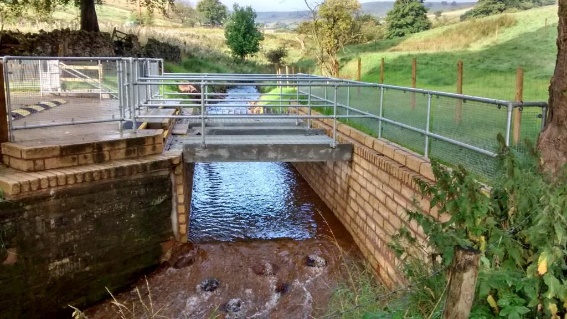 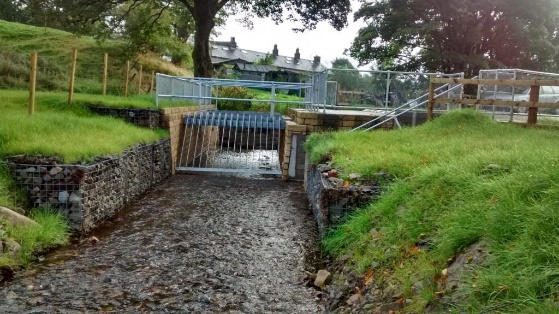 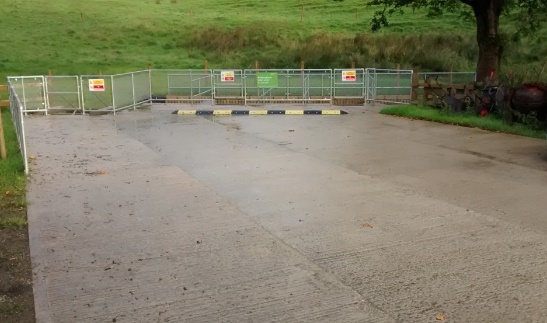 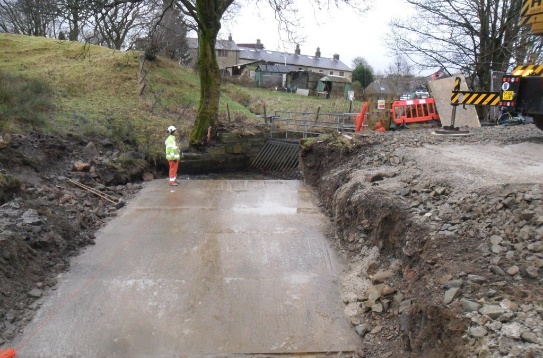 Helmshore Debris Screen, EA Client:Environment AgencyNature of the works:Environmental Works, In Channel River WorksScope & Service provided:Install a new precast concrete channel to enable installation of a new debris screen with and access bridges within the existing river channel alignment to alleviate potential flooding risk to properties further downstream.Value & Duration:The works involved Undertake FRAP licence application for all temporary and permanent works structures.Diversion of the live river flows via an purpose made temporary river channel.Excavation of the existing river channel and construction of an insitu concrete foundation slab to accept the precast concrete channel sections.Supply and installation of precast concrete channel units, including preparation of lifting plans.Stone work facing to the precast concrete channel walls so to be sympathetic with the surrounding area.Installation of Gabion Basket river channel retaining to discourage erosion of the embankments upstream of the debris screen.Procurement of steel debris screen, assess bridge and hand rails.Construction of concrete slabs to facilitate parking and HGV access to enable mechanical clearing of the debris screen during high river flows £130,000 over a 6-week period